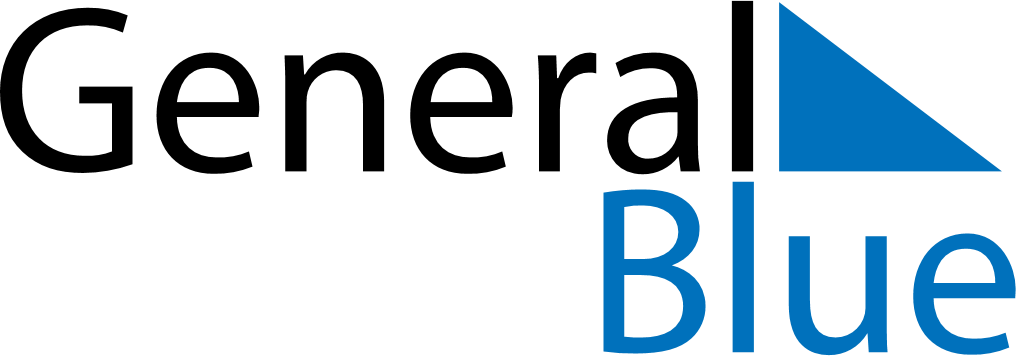 October 2020October 2020October 2020October 2020NicaraguaNicaraguaNicaraguaSundayMondayTuesdayWednesdayThursdayFridayFridaySaturday12234567899101112131415161617Indigenous Resistance Day18192021222323242526272829303031